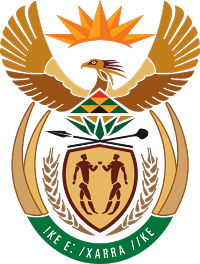 MINISTRY COOPERATIVE GOVERNANCE AND TRADITIONAL AFFAIRSREPUBLIC OF SOUTH AFRICANATIONAL ASSEMBLYQUESTION FOR WRITTEN REPLYQUESTION NUMBER 2019/608DATE OF PUBLICATION: 08 MARCH 2019             608. Mr D J Stubbe (DA) to ask the Minister of Cooperative Governance and Traditional Affairs:(1)	Whether (a) his department and/or (b) any entity reporting to him contracted the services of a certain company (Bosasa known as African Global Operations), in each of the past 10 financial years; if so, what (i) number of contracts were signed, (ii) was the date on which each contract was signed, (iii) was the duration of each contract, (iv) services did the company render and (v) was the monetary value of each contract in each case;(2)	whether any irregular expenditure relating to the contracts was recorded and/or condoned in each case; if so, what are the relevant details?NW4410EReply:(1) (a)(b)(i)(ii)(iii)(iv)(v)The Department of Cooperative Governance did not enter into any contracts with Bosasa known as African Global Operations, in each of the past 10 financial years. (2) Not applicable.SOUTH AFRICAN LOCAL GOVERNMENT ASSOCIATION (SALGA)(1) (a)(b)(i)(ii)(iii)(iv)(v)(1)(a)  Not Applicable  (1)(b)  SALGA has not contracted the services of Bosasa (known as African Global Operations) in each of the past 10 financial years  (1)(b)(i) Not applicable  (1)(b)(ii) Not applicable  (1)(b)(iii) Not applicable  (1)(b)(iv) Not applicable  (1)(b)(v) Not applicable  (2)  Not applicableMUNICIPAL DEMARCATION BOARD (MDB)MDB has not entered into any contract with Bosasa (known as African Global Operations) in each of the past 10 financial years.None.SOUTH AFRICAN CITITES NETWORK (SACN)The South African Cities Network has not contracted services of Bosasa (known as African Global Operations) in the last 10 financial years.Ends…